Booking TEL +39 06 45 67 75 32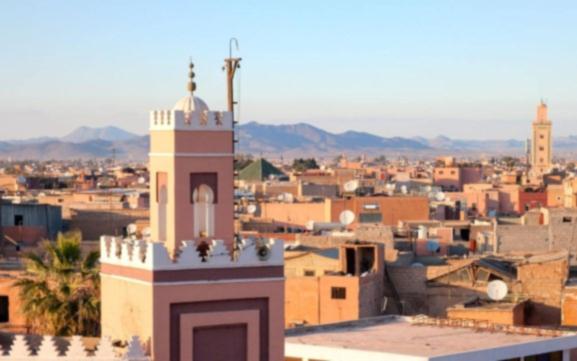 info@evasionicral.com - www.evasionicral.com MAROCCOTour Great South & Kasbah7 Notti / 8 GiorniQUOTA DI PARTECIPAZIONE € 840,00Partenze garantite Bassa stagione03 e 17 Nov 2018 - 08 Dic 2018 - 05 e 19 Gen 2019 - 09 Feb 2019 – 08 e 22 Giu 2019 – 06 e 20 Lug 2019 – 10 e 24 Ago 2019 Partenze garantite Alta stagione22 Dic 2018 - 23 Feb 2019 – 09 e 23 Mar 2019 – 06 e 20 Apr 2019 – 04 e 18 Mag 2019 – 07 e 21 Set 2019 – 05 e 19 Ott 2019 minimo di 4 persone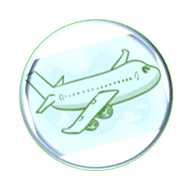 Programma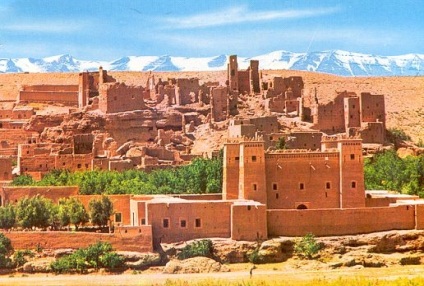 Giorno 1 MarrakeshArrivo presso aeroporto Menara e trasferimento in hotel. Per la durata del trasferimento in hotel breve riepilogo sul tour. Check in nell’ hotel scelto. Sistemazione nella camera e cena in hotel. Giorno 2 MarrakeshDedichiamo l’intera giornata alla visita di Marrakesh, la seconda città imperiale più antica, conosciuta anche con il nome di Perla del Sud. La città fu fondata dagli Almoravidi alla fine dell’XI sec. Il tour include la visita dei Giardini Menara, le Tombe Sadiane, il palazzo Bahiae Koutoubia. Pranzo in hotel. Nel pomeriggio visita dei souk e dei quartieri artigiani che offrono una varietà di merci e la famosa piazza Djemaa El Fna con il suo perenne divertimento. Cena Fantasia con spettacolo facoltativa.Pernottamento in hotel.Giorno 3 Marrakesh / Ouarzazate / ZagoraPrima colazione in hotel e partenza alla volta di Ourzazate attraverso le alte montagne Atlas attraversando il passo di Tizin’ Tichka che ha un’altitudine pari a 2260m. Pranzo facoltativo a Ourzazate e proseguiamo in direzione di Zagora attraverso le montagne Anti – Atlas, la Draa valley con le sue numerose palme e Kasbah. Cena e pernottamento in Hotel.Giorno 4 Zagora / ErfoudPrima colazione in hotel. Escursione a Tamegroute, visita della famosa libreria con i suoi antichi libri e documenti datati XII sec. Proseguiamo per Erfoud imboccando la nuova strada che conduce attraverso Tansikht e Knob guidando lungo splendidi scenari del deserto pre – sahariano con abitazioni berbere. Sosta al piccolo villaggio berbero di Tazzarine e pranzo facoltativo. Nel pomeriggio si prosegue per Erfoud passando per i villaggi di Alnif e Rissani, città natale della dinastia Alaouites. Cena e pernottamento in hotel.Giorno 5 Erfoud / TinghirEscursione al mattino presto in jeep per vedere il sorgere del sole sulle dune di Merzouga. Ritorno in hotel per la colazione e continuiamo con la visita dell’oasi di Tinghir, famosa per i suoi magnifici canyon Todgha con rocce che raggiuncono l’altitudine di 250m. Pranzo facoltativo in un ristorante locale situato ai piedi dei canyon e dopo la visita riprendiamo l’auto in direzione Tinghir.Cena e pernottamento in hotel.Giorno 6 Tinghir / Boumalne DadesDopo colazione partenza per la valle di Dades un meraviglioso canyon conosciuto anche come valle delle 1000 Kasbah. Cena e pernottamento in Hotel.Giorno 7 Boumalne Dades / MarrakeshVisita di Kelaa Megouna Famosa per le rose e proseguimento per Ourzazate, visita delle Kasbah di Touarirt & Ait Benhaddou, si continuerà alla volta di Marrakesh attraverso il passo di Tizin’Tichka. Arrivo a Marrakesh e giornata libera a disposizione. Cena e pernottamento in Hotel.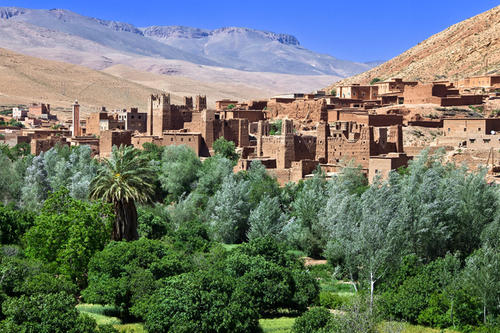 Giorno 8 Marrakesh / ItaliaPrima colazione in hotel. Trasferimento all'aeroporto in tempo utile per il volo di rientro in ItaliaCittàHotel 4*Hotel 5*MarrakechAtlas AsniAtlas Medina & SpaZagoraKasbah siroccoKsbah SiroccoErfoudPalm’s clubXalucaTineghirSaghroKasbah LamraniOuarzazateKaram PalaceKsar Ighnda